Central TexasU.S. Service AcademiesF       U.S. MilitaryAcademyU.S. NavalAcademyU.S. Air ForceAcademyU.S. MerchantMarine AcademyU.S. Coast GuardAcademyHigh school students (9th-12th grades) welcome. Parents and educators are encouraged to attend.  Free. No reservations necessary.Saturday, September 17, 20169:00 AM - 12:00 NoonTexas State University - Round Rock1555 University BoulevardRound Rock, Texas 78665-8017Jointly Sponsored by: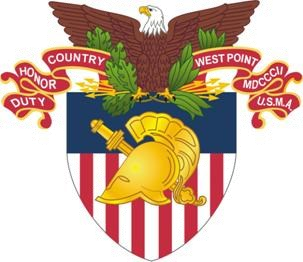 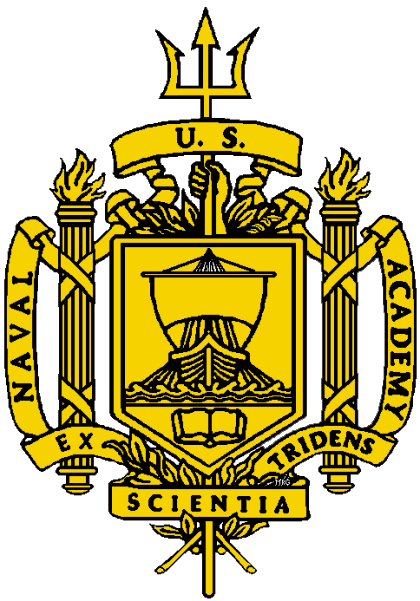 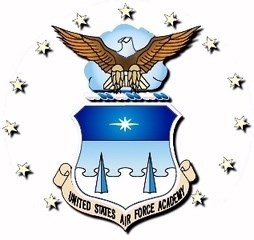 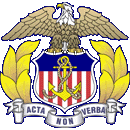 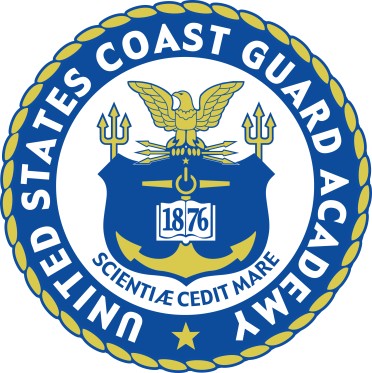 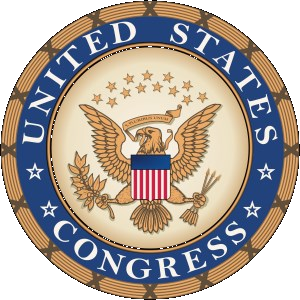  Senator John Cornyn Senator Ted Cruz Congressman John Carter (TX-31) Congressman Bill Flores (TX-17)  Congressman Michael McCaul (TX-10) Congressman Roger Williams (TX-25)For More Information contact:Cheryl HassmannOffice of Congressman John Carter254-933-1392 cheryl.hassmann@mail.house.gov